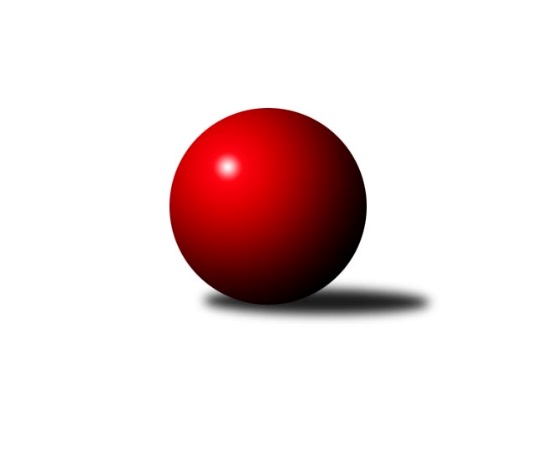 Č.15Ročník 2022/2023	17.2.2023Nejlepšího výkonu v tomto kole: 2646 dosáhlo družstvo: TJ Sokol Husovice DJihomoravský KP1 sever 2022/2023Výsledky 15. kolaSouhrnný přehled výsledků:SOS Židenice	- KK Orel Ivančice	6:2	2515:2391	8.0:4.0	14.2.KK Moravská Slávia Brno C	- SK Brno Žabovřesky 	3:5	2579:2582	6.0:6.0	15.2.KK Réna Ivančice 	- KK Moravská Slávia Brno B	5:3	2480:2463	5.0:7.0	17.2.KK Velen Boskovice 	- KK Slovan Rosice C	7:1	2449:2167	9.0:3.0	17.2.KK Moravská Slávia Brno D	- SKK Veverky Brno	4:4	2634:2561	6.0:6.0	17.2.TJ Sokol Husovice D	- KS Devítka Brno	4:4	2646:2603	5.0:7.0	17.2.Tabulka družstev:	1.	KK Réna Ivančice	16	11	1	4	87.0 : 41.0 	121.5 : 70.5 	 2592	23	2.	KK Orel Ivančice	15	10	2	3	67.5 : 52.5 	94.0 : 86.0 	 2521	22	3.	KK Moravská Slávia Brno B	15	10	1	4	74.5 : 45.5 	110.0 : 70.0 	 2596	21	4.	KK Velen Boskovice	15	8	2	5	67.0 : 53.0 	95.5 : 84.5 	 2510	18	5.	SOS Židenice	16	8	1	7	60.0 : 68.0 	79.0 : 113.0 	 2448	17	6.	SK Brno Žabovřesky	15	8	0	7	66.0 : 54.0 	94.5 : 85.5 	 2498	16	7.	KK Moravská Slávia Brno D	15	6	3	6	63.0 : 57.0 	99.5 : 80.5 	 2504	15	8.	SKK Veverky Brno	15	6	1	8	55.5 : 64.5 	85.0 : 95.0 	 2396	13	9.	TJ Sokol Husovice D	15	5	2	8	50.0 : 70.0 	82.0 : 98.0 	 2463	12	10.	KK Slovan Rosice C	15	4	1	10	44.0 : 76.0 	82.5 : 97.5 	 2443	9	11.	KK Moravská Slávia Brno C	15	4	0	11	48.5 : 71.5 	74.5 : 105.5 	 2469	8	12.	KS Devítka Brno	15	3	2	10	45.0 : 75.0 	74.0 : 106.0 	 2386	8Podrobné výsledky kola:	 SOS Židenice	2515	6:2	2391	KK Orel Ivančice	Soňa Lahodová	 	 230 	 230 		460 	 1:1 	 434 	 	234 	 200		Jan Svoboda	Renata Binková	 	 201 	 204 		405 	 2:0 	 381 	 	189 	 192		Božena Otrubová	Pavel Suchan	 	 185 	 189 		374 	 0:2 	 401 	 	202 	 199		Vojtěch Šmarda	Ladislav Majer	 	 240 	 205 		445 	 1:1 	 456 	 	239 	 217		Martin Bublák	Jiří Krev	 	 220 	 210 		430 	 2:0 	 350 	 	155 	 195		Adam Eliáš	Ivana Majerová	 	 187 	 214 		401 	 2:0 	 369 	 	177 	 192		Jaromír Klikarozhodčí:  Vedoucí družstevNejlepší výkon utkání: 460 - Soňa Lahodová	 KK Moravská Slávia Brno C	2579	3:5	2582	SK Brno Žabovřesky 	Petra Jeřábková	 	 208 	 226 		434 	 2:0 	 409 	 	191 	 218		Vladimír Vondráček	Petr Žažo	 	 245 	 236 		481 	 2:0 	 376 	 	207 	 169		Eduard Ostřížek	Zdeněk Žižlavský	 	 197 	 195 		392 	 0:2 	 451 	 	227 	 224		Richard Coufal	Filip Žažo	 	 218 	 201 		419 	 0:2 	 451 	 	242 	 209		Oldřich Šikula	Zdeněk Ondráček	 	 199 	 215 		414 	 0:2 	 474 	 	236 	 238		Milan Hepnárek	Pavlína Březinová	 	 223 	 216 		439 	 2:0 	 421 	 	214 	 207		Petr Kouřilrozhodčí:  Vedoucí družstevNejlepší výkon utkání: 481 - Petr Žažo	 KK Réna Ivančice 	2480	5:3	2463	KK Moravská Slávia Brno B	Luděk Kolář	 	 216 	 202 		418 	 1:1 	 422 	 	203 	 219		Štěpán Večerka	Karel Šustek	 	 203 	 180 		383 	 1:1 	 380 	 	191 	 189		Jan Bernatík	Pavel Harenčák	 	 219 	 203 		422 	 0:2 	 456 	 	224 	 232		Ondřej Němec	Eduard Kremláček	 	 208 	 192 		400 	 1:1 	 393 	 	188 	 205		Petr Lang	Tomáš Čech	 	 191 	 223 		414 	 0:2 	 434 	 	196 	 238		Ivo Hostinský	Tomáš Buršík	 	 205 	 238 		443 	 2:0 	 378 	 	185 	 193		Jiří Bělohlávekrozhodčí: Luděk KolářNejlepší výkon utkání: 456 - Ondřej Němec	 KK Velen Boskovice 	2449	7:1	2167	KK Slovan Rosice C	Antonín Pitner	 	 190 	 223 		413 	 1:1 	 359 	 	193 	 166		Kamil Ondroušek	Michal Švéda	 	 218 	 213 		431 	 2:0 	 354 	 	174 	 180		Petr Mecerod	Jana Fialová	 	 175 	 205 		380 	 1:1 	 389 	 	192 	 197		Pavel Mecerod	Petr Papoušek	 	 222 	 183 		405 	 1:1 	 348 	 	157 	 191		Milan Čech	Petr Michálek	 	 204 	 205 		409 	 2:0 	 382 	 	192 	 190		Petr Vaňura	Petr Ševčík	 	 191 	 220 		411 	 2:0 	 335 	 	144 	 191		Vladimír Malý *1rozhodčí: Petr Ševčíkstřídání: *1 od 51. hodu Alfréd PeřinaNejlepší výkon utkání: 431 - Michal Švéda	 KK Moravská Slávia Brno D	2634	4:4	2561	SKK Veverky Brno	František Kramář	 	 226 	 227 		453 	 2:0 	 393 	 	201 	 192		Martin Doležal	František Kellner	 	 227 	 214 		441 	 1:1 	 444 	 	202 	 242		Lubomír Böhm	Tereza Nová	 	 233 	 222 		455 	 0:2 	 478 	 	242 	 236		Tomáš Rak	Jiří Kisling	 	 203 	 190 		393 	 0:2 	 430 	 	231 	 199		Radek Hnilička	Roman Janderka	 	 223 	 235 		458 	 2:0 	 371 	 	159 	 212		Jana Pavlů	Jiří Kraus	 	 231 	 203 		434 	 1:1 	 445 	 	209 	 236		Petr Večeřarozhodčí:  Vedoucí družstevNejlepší výkon utkání: 478 - Tomáš Rak	 TJ Sokol Husovice D	2646	4:4	2603	KS Devítka Brno	Petr Chovanec	 	 243 	 196 		439 	 1:1 	 441 	 	235 	 206		Jiří Černohlávek	Pavel Tesař	 	 204 	 202 		406 	 0:2 	 444 	 	225 	 219		Radka Rosendorfová	Robert Pacal	 	 212 	 229 		441 	 1:1 	 446 	 	221 	 225		Petr Juránek	Jan Veselovský	 	 245 	 238 		483 	 2:0 	 396 	 	181 	 215		Jaroslav Sedlář	Igor Sedlák	 	 224 	 226 		450 	 1:1 	 428 	 	226 	 202		Oldřich Kopal	Lukáš Lehocký	 	 202 	 225 		427 	 0:2 	 448 	 	207 	 241		Jaroslav Slámarozhodčí:  Vedoucí družstevNejlepší výkon utkání: 483 - Jan VeselovskýPořadí jednotlivců:	jméno hráče	družstvo	celkem	plné	dorážka	chyby	poměr kuž.	Maximum	1.	Ondřej Němec 	KK Moravská Slávia Brno B	480.86	314.3	166.6	1.5	7/7	(540)	2.	Jaroslav Mošať 	KK Réna Ivančice 	457.82	306.8	151.1	2.6	7/7	(487)	3.	Tomáš Buršík 	KK Réna Ivančice 	446.89	302.4	144.5	2.5	7/7	(493)	4.	Jan Svoboda 	KK Orel Ivančice	445.32	311.6	133.8	5.3	6/7	(496)	5.	Martin Zubatý 	SKK Veverky Brno	443.18	297.7	145.5	4.3	5/6	(493)	6.	Martin Bublák 	KK Orel Ivančice	442.45	294.9	147.6	2.9	6/7	(480)	7.	Oldřich Šikula 	SK Brno Žabovřesky 	439.00	301.4	137.6	5.4	5/6	(456)	8.	Pavel Harenčák 	KK Réna Ivančice 	436.46	305.4	131.0	6.6	6/7	(464)	9.	Petr Michálek 	KK Velen Boskovice 	436.23	300.4	135.8	4.8	8/8	(466)	10.	Jiří Kraus 	KK Moravská Slávia Brno D	435.67	298.3	137.3	8.0	4/5	(475)	11.	Tomáš Čech 	KK Réna Ivančice 	435.00	299.2	135.8	3.3	7/7	(477)	12.	Veronika Semmler 	KK Moravská Slávia Brno B	433.81	301.9	131.9	5.8	6/7	(488)	13.	Oldřich Kopal 	KS Devítka Brno	432.22	298.7	133.5	4.3	5/5	(513)	14.	Petr Lang 	KK Moravská Slávia Brno B	432.08	300.1	132.0	6.8	6/7	(488)	15.	Vojtěch Šmarda 	KK Orel Ivančice	431.91	292.8	139.1	5.2	7/7	(477)	16.	Milan Hepnárek 	SK Brno Žabovřesky 	431.44	295.6	135.8	7.5	5/6	(474)	17.	Roman Janderka 	KK Moravská Slávia Brno D	430.60	292.7	137.9	4.6	5/5	(467)	18.	František Kramář 	KK Moravská Slávia Brno D	430.56	302.9	127.7	6.1	4/5	(492)	19.	Richard Coufal 	SK Brno Žabovřesky 	430.10	296.0	134.1	4.4	6/6	(473)	20.	Petr Žažo 	KK Moravská Slávia Brno C	427.23	292.5	134.7	6.4	6/6	(481)	21.	Petr Woller 	SOS Židenice	426.66	294.5	132.2	4.4	5/6	(451)	22.	Jan Veselovský 	TJ Sokol Husovice D	425.82	300.8	125.0	6.6	5/5	(483)	23.	Soňa Lahodová 	SOS Židenice	425.59	291.8	133.8	5.1	6/6	(460)	24.	Jiří Černohlávek 	KS Devítka Brno	425.21	293.2	132.0	7.0	4/5	(468)	25.	Antonín Pitner 	KK Velen Boskovice 	424.42	296.2	128.2	6.3	8/8	(449)	26.	Štěpán Večerka 	KK Moravská Slávia Brno B	423.63	298.4	125.2	6.5	7/7	(462)	27.	Kamil Ondroušek 	KK Slovan Rosice C	421.51	299.2	122.3	8.1	7/7	(471)	28.	Tomáš Rak 	SKK Veverky Brno	421.18	285.6	135.6	4.6	6/6	(478)	29.	Zdeněk Žižlavský 	KK Moravská Slávia Brno C	419.10	288.1	131.0	8.5	5/6	(465)	30.	Petr Večeřa 	SKK Veverky Brno	418.91	288.0	130.9	5.1	5/6	(493)	31.	Eduard Kremláček 	KK Réna Ivančice 	418.25	294.3	124.0	7.0	6/7	(454)	32.	Jana Fialová 	KK Velen Boskovice 	418.18	289.0	129.2	7.5	8/8	(449)	33.	Jaroslav Sedlář 	KS Devítka Brno	418.17	287.7	130.5	6.1	5/5	(483)	34.	Filip Žažo 	KK Moravská Slávia Brno C	417.34	291.7	125.7	7.9	6/6	(459)	35.	Petr Kouřil 	SK Brno Žabovřesky 	416.90	284.0	133.0	4.1	5/6	(449)	36.	Igor Sedlák 	TJ Sokol Husovice D	416.73	289.7	127.0	6.2	5/5	(474)	37.	Jaroslav Sláma 	KS Devítka Brno	416.19	293.4	122.8	8.2	4/5	(468)	38.	Luděk Kolář 	KK Réna Ivančice 	415.69	302.2	113.5	10.8	6/7	(441)	39.	Petr Mecerod 	KK Slovan Rosice C	415.00	295.4	119.6	9.4	5/7	(456)	40.	Ladislav Majer 	SOS Židenice	413.19	289.8	123.4	6.6	4/6	(450)	41.	Petra Jeřábková 	KK Moravská Slávia Brno C	412.67	287.1	125.5	7.6	6/6	(457)	42.	Pavel Mecerod 	KK Slovan Rosice C	412.33	288.5	123.8	5.6	6/7	(447)	43.	Vladimír Veselý 	SKK Veverky Brno	412.30	289.7	122.6	6.0	5/6	(456)	44.	Jiří Krev 	SOS Židenice	411.98	291.6	120.4	9.2	5/6	(461)	45.	František Kellner 	KK Moravská Slávia Brno D	411.79	282.2	129.6	6.6	5/5	(543)	46.	Jan Bernatík 	KK Moravská Slávia Brno B	411.71	283.9	127.8	7.1	7/7	(462)	47.	Ondřej Peterka 	KK Orel Ivančice	411.53	284.3	127.3	9.6	6/7	(441)	48.	Tereza Nová 	KK Moravská Slávia Brno D	410.69	292.1	118.6	9.4	5/5	(459)	49.	Petr Vaňura 	KK Slovan Rosice C	409.98	283.7	126.3	8.5	6/7	(440)	50.	Petr Chovanec 	TJ Sokol Husovice D	409.75	282.9	126.9	6.4	5/5	(445)	51.	František Ševčík 	KK Velen Boskovice 	408.98	285.2	123.8	6.8	7/8	(438)	52.	Radka Šindelářová 	KK Moravská Slávia Brno D	408.77	280.2	128.5	7.6	5/5	(461)	53.	Pavlína Březinová 	KK Moravská Slávia Brno C	405.34	290.3	115.1	8.9	4/6	(452)	54.	Petr Papoušek 	KK Velen Boskovice 	405.33	284.5	120.8	8.8	6/8	(436)	55.	Adam Eliáš 	KK Orel Ivančice	402.44	290.0	112.4	12.2	6/7	(461)	56.	Vladimír Vondráček 	SK Brno Žabovřesky 	402.29	281.1	121.2	8.3	6/6	(437)	57.	Petr Kremláček 	KK Orel Ivančice	401.88	280.8	121.1	10.0	5/7	(446)	58.	Renata Binková 	SOS Židenice	401.65	286.6	115.0	11.1	6/6	(433)	59.	Petra Rejchrtová 	KK Moravská Slávia Brno C	401.00	287.4	113.6	8.1	4/6	(441)	60.	Eduard Ostřížek 	SK Brno Žabovřesky 	400.60	285.0	115.6	10.9	6/6	(454)	61.	Ivana Majerová 	SOS Židenice	400.23	284.0	116.2	10.3	6/6	(443)	62.	Karel Šustek 	KK Réna Ivančice 	398.84	282.5	116.3	10.3	5/7	(430)	63.	Lukáš Lehocký 	TJ Sokol Husovice D	395.94	286.4	109.5	9.8	5/5	(482)	64.	Dalibor Lang 	KK Moravská Slávia Brno B	395.83	284.0	111.8	10.4	5/7	(484)	65.	Zdeněk Ondráček 	KK Moravská Slávia Brno C	394.71	281.6	113.1	11.4	6/6	(452)	66.	Věra Matevová 	SOS Židenice	394.31	280.6	113.7	10.4	6/6	(426)	67.	Milan Čech 	KK Slovan Rosice C	393.83	279.0	114.8	7.8	6/7	(432)	68.	Radka Rosendorfová 	KS Devítka Brno	390.88	278.4	112.5	9.1	5/5	(444)	69.	Pavel Tesař 	TJ Sokol Husovice D	385.31	278.2	107.1	9.7	5/5	(448)	70.	Petr Juránek 	KS Devítka Brno	383.31	286.7	96.6	13.8	4/5	(452)	71.	Jana Pavlů 	SKK Veverky Brno	380.36	274.9	105.4	10.7	6/6	(427)	72.	Martin Doležal 	SKK Veverky Brno	369.30	268.6	100.7	13.3	6/6	(412)	73.	Lucie Kulendíková 	KS Devítka Brno	350.13	260.2	89.9	15.7	4/5	(398)		Anastasios Jiaxis 	KK Slovan Rosice C	450.00	327.0	123.0	10.0	1/7	(450)		Marek Škrabal 	TJ Sokol Husovice D	448.70	314.3	134.4	4.8	2/5	(485)		Ivo Hostinský 	KK Moravská Slávia Brno B	445.00	305.3	139.7	6.3	3/7	(451)		Lubomír Böhm 	SKK Veverky Brno	444.00	291.0	153.0	3.0	1/6	(444)		Tomáš Řihánek 	KK Réna Ivančice 	443.93	301.3	142.7	5.1	4/7	(475)		Martin Maša 	KK Orel Ivančice	442.50	306.0	136.6	6.0	4/7	(510)		Jaromíra Čáslavská 	SKK Veverky Brno	432.00	299.5	132.5	8.0	1/6	(439)		Miroslav Oujezdský 	KK Moravská Slávia Brno D	429.50	297.0	132.5	7.3	2/5	(469)		Petr Ševčík 	KK Velen Boskovice 	428.80	289.6	139.2	5.7	4/8	(476)		Jiří Martínek 	KS Devítka Brno	425.50	297.5	128.0	9.5	1/5	(438)		Magda Winterová 	KK Slovan Rosice C	424.67	298.9	125.8	6.6	3/7	(436)		Robert Pacal 	TJ Sokol Husovice D	424.17	303.2	121.0	9.5	2/5	(441)		Jaromír Šula 	TJ Sokol Husovice D	423.78	289.3	134.4	5.4	3/5	(490)		Alfréd Peřina 	KK Slovan Rosice C	423.25	290.2	133.0	7.6	4/7	(449)		Ilona Olšáková 	KK Moravská Slávia Brno B	422.58	286.3	136.3	6.9	3/7	(471)		Radek Hnilička 	SKK Veverky Brno	418.50	301.5	117.0	10.0	2/6	(430)		Michaela Šimková 	KK Moravská Slávia Brno D	416.25	284.7	131.6	5.9	2/5	(465)		Michal Švéda 	KK Velen Boskovice 	414.28	291.6	122.7	9.4	5/8	(442)		Alena Bružová 	KK Slovan Rosice C	412.33	288.2	124.2	8.2	4/7	(455)		Jiří Kisling 	KK Moravská Slávia Brno D	408.25	285.0	123.3	11.3	1/5	(444)		Jaromír Klika 	KK Orel Ivančice	401.75	286.9	114.9	9.3	4/7	(438)		Stanislav Beran 	SKK Veverky Brno	400.67	282.0	118.7	8.7	3/6	(426)		Jiří Horák 	KK Réna Ivančice 	398.00	279.0	119.0	9.0	1/7	(398)		Martin Sedlák 	TJ Sokol Husovice D	397.00	280.3	116.7	8.7	3/5	(422)		Petr Vyhnalík 	KK Slovan Rosice C	397.00	283.0	114.0	12.0	1/7	(397)		Martin Mikulič 	KK Moravská Slávia Brno C	395.00	286.0	109.0	7.0	1/6	(395)		Radek Stříž 	KK Velen Boskovice 	394.00	287.0	107.0	7.0	1/8	(394)		Štěpán Kalas 	KK Moravská Slávia Brno C	392.00	287.0	105.0	15.0	1/6	(392)		Stanislav Barva 	KS Devítka Brno	389.33	275.3	114.0	11.7	3/5	(426)		Radim Jelínek 	SK Brno Žabovřesky 	389.00	264.0	125.0	1.0	1/6	(389)		Jan Pipal 	KK Orel Ivančice	386.50	277.5	109.0	10.0	2/7	(411)		Jan Tichák 	KK Slovan Rosice C	382.67	270.6	112.1	13.2	3/7	(435)		Zdeněk Kouřil 	SK Brno Žabovřesky 	381.50	275.5	106.0	8.5	2/6	(405)		Vladimír Malý 	KK Slovan Rosice C	381.00	276.8	104.3	12.3	2/7	(403)		Pavel Suchan 	SOS Židenice	380.83	266.8	114.0	14.7	2/6	(403)		Jiří Bělohlávek 	KK Moravská Slávia Brno B	378.00	273.0	105.0	9.0	1/7	(378)		Roman Rychtárik 	KK Slovan Rosice C	366.00	280.0	86.0	14.0	1/7	(366)		Božena Otrubová 	KK Orel Ivančice	355.00	252.0	103.0	13.0	2/7	(381)		Jaromír Zukal 	KK Velen Boskovice 	345.00	256.0	89.0	16.5	2/8	(382)		Karel Krajina 	SKK Veverky Brno	303.00	235.0	68.0	22.0	1/6	(303)		Pavel Ševčík 	KK Velen Boskovice 	300.00	221.0	79.0	19.0	1/8	(300)		Pavel Letocha 	KS Devítka Brno	290.50	213.5	77.0	21.0	2/5	(302)		David Raška 	SKK Veverky Brno	280.00	200.0	80.0	14.0	1/6	(280)Sportovně technické informace:Starty náhradníků:registrační číslo	jméno a příjmení 	datum startu 	družstvo	číslo startu26051	Jiří Bělohlávek	17.02.2023	KK Moravská Slávia Brno B	1x9135	Ivo Hostinský	17.02.2023	KK Moravská Slávia Brno B	3x26622	Lubomír Böhm	17.02.2023	SKK Veverky Brno	1x26620	Radek Hnilička	17.02.2023	SKK Veverky Brno	2x
Hráči dopsaní na soupisku:registrační číslo	jméno a příjmení 	datum startu 	družstvo	Program dalšího kola:16. kolo22.2.2023	st	17:00	SKK Veverky Brno - SOS Židenice	22.2.2023	st	18:00	KK Moravská Slávia Brno B - KK Velen Boskovice 	22.2.2023	st	19:00	KS Devítka Brno - KK Moravská Slávia Brno C	23.2.2023	čt	17:00	SK Brno Žabovřesky  - KK Réna Ivančice 	23.2.2023	čt	18:00	KK Slovan Rosice C - KK Moravská Slávia Brno D	24.2.2023	pá	18:00	KK Orel Ivančice - TJ Sokol Husovice D	Nejlepší šestka kola - absolutněNejlepší šestka kola - absolutněNejlepší šestka kola - absolutněNejlepší šestka kola - absolutněNejlepší šestka kola - dle průměru kuželenNejlepší šestka kola - dle průměru kuželenNejlepší šestka kola - dle průměru kuželenNejlepší šestka kola - dle průměru kuželenNejlepší šestka kola - dle průměru kuželenPočetJménoNázev týmuVýkonPočetJménoNázev týmuPrůměr (%)Výkon1xJan VeselovskýHusovice D4833xJan VeselovskýHusovice D114.64832xPetr ŽažoMS Brno C4811xMichal ŠvédaBoskovice112.664311xTomáš RakVeverky47813xOndřej NěmecMS Brno B111.084561xMilan HepnárekŽabovřesky4741xSoňa LahodováŽidenice110.464601xSoňa LahodováŽidenice4602xPetr ŽažoMS Brno C110.344812xRoman JanderkaMS Brno D4582xTomáš RakVeverky109.65478